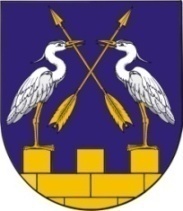 КОКШАЙСКАЯ СЕЛЬСКАЯ       МАРИЙ ЭЛ РЕСПУБЛИКЫСЕ         АДМИНИСТРАЦИЯ  ЗВЕНИГОВО МУНИЦИПАЛ                                            ЗВЕНИГОВСКОГО       РАЙОНЫН КОКШАЙСК           МУНИЦИПАЛЬНОГО РАЙОНА ЯЛ КУНДЕМ          РЕСПУБЛИКИ МАРИЙ ЭЛ АДМИНИСТРАЦИЙЖЕ                      ПОСТАНОВЛЕНИЕ 			                           ПУНЧАЛот 5 мая 2022 г. № 62О внесении изменения в административный регламент предоставления муниципальной услуги «Выдача разрешения на строительство», утвержденный постановлением Кокшайской сельской администрации от 8 ноября 2019 года № 180	Руководствуясь Градостроительным кодексом Российской Федерации, Федеральным законом от 30 декабря 2021 года № 476-ФЗ 
«О внесении изменений в отдельные законодательные акты Российской Федерации», Уставом Кокшайского сельского поселения Кокшайская сельская администрация постановляет:1. Внести в административный регламент предоставления муниципальной услуги «Выдача разрешения на строительство», утвержд енный постановлением Кокшайской сельской администрации от 8 ноября 2019 года  № 180 (в ред. постановлений от 31 января 2020 года № 13, 
от 24 сентября 2020 года № 148, от 28 октября 2021 года № 130, 
от 17 ноября 2021 года №144), следующее изменение:1.1. подпункт 2 пункта 11 дополнить словами «, согласие правообладателей всех домов блокированной застройки в одном ряду в случае реконструкции одного из домов блокированной застройки»;». 2. Настоящее постановление вступает в силу после его обнародования и подлежит размещению на официальном сайте Звениговского муниципального района в информационно-телекоммуникационной сети «Интернет» - www. admzven.ru.Глава администрации 				Николаев П.Н.